4. Nagymozgások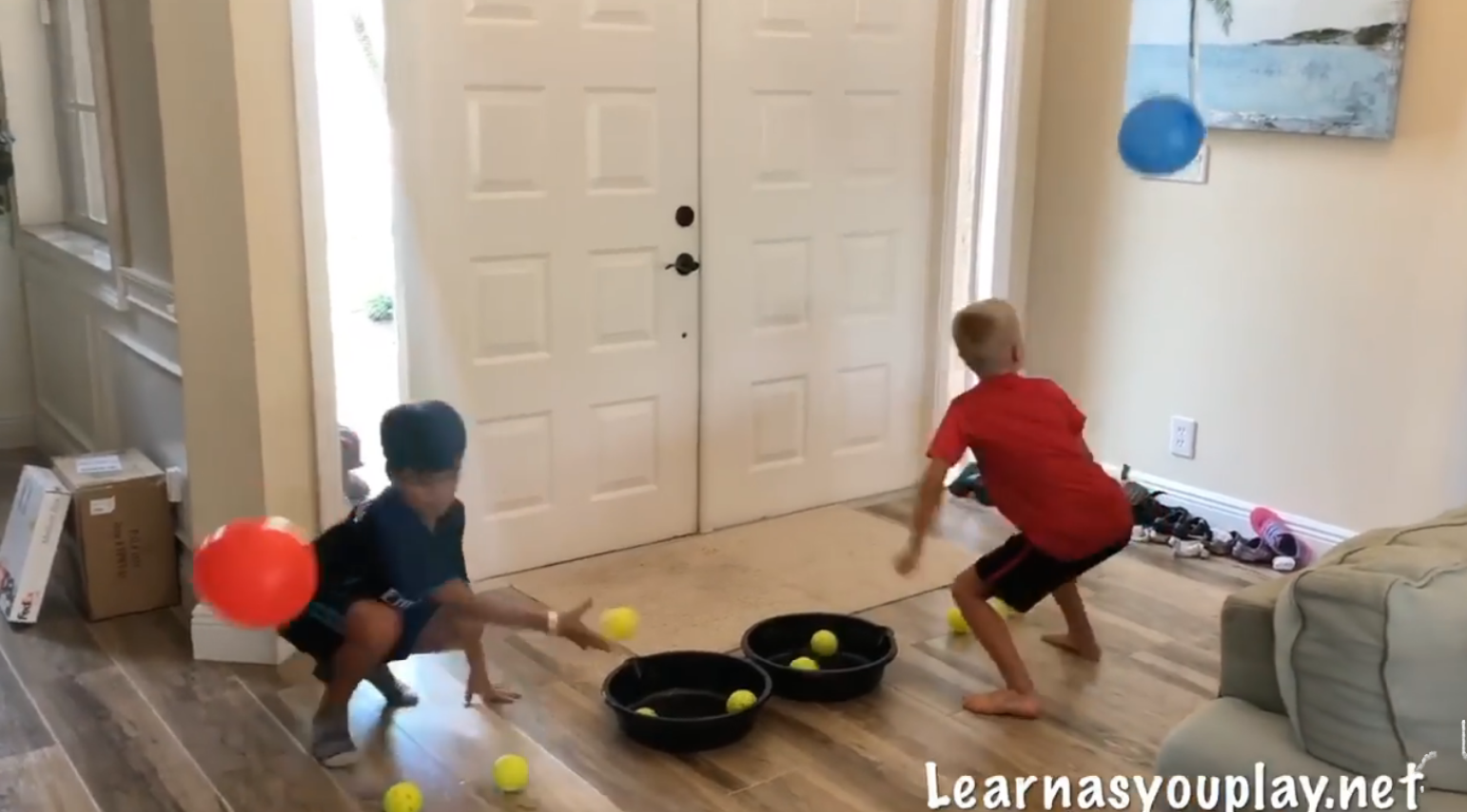 Fújjunk fel 1-1 lufit!Helyezzünk el a szobában labdákat, vagy bármilyen más tárgyakat!A tárgyakat össze kell szedni egy kosárba.A lufikat a levegőben kell tartani! Nem szabad, hogy leessenek a földre!Célbadobás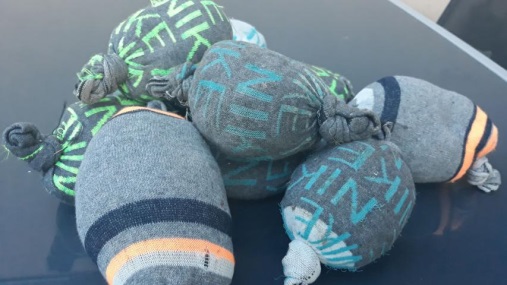 Hajtsunk 6-8 zoknit csomóba!Ragasszunk egy kartonpapírt (csomagolópapírt) egy nyitott ajtóra!A kartonpapíron vágjunk 3-4 nagyobb lyukat!Célozzunk, majd lőjük a zoknigalacsinokat!